بيان وفد جمهورية مصر العربيةفي جلسة المراجعة الدورية الشاملة للمجرالثلاثاء 2 نوفمبر 2021*** السيد الرئيس،   	نرحب بوفد المجر ونتمنى له كل التوفيق خلال عملية المراجعة.كما يرحب وفد مصر بالجهود الكبيرة التي بذلتها الحكومة المجرية منذ المراجعة الماضية لتعزيز واحترام حقوق الإنسان، ونثمن على وجه الخصوص جهود الحكومة المجرية في تعزيز المساواة بين الرجل والمرأة، ودعم السياسات الخاصة بالأسرة وحقوق الطفل وحرية الدين والمعتقد، فضلاً عن ضمان الظروف المواتية لإسهام المنظمات غير الحكومية في عملية التنمية.  وفى إطار الحوار والتفاعل البناء نود أن نتقدم بالتوصيات التالية إلى المجر:تعزيز السياسات الخاصة بدعم الأسرة باعتبارها الوحدة الأساسية والطبيعية للمجتمع. مواصلة تعزيز المساواة بين الرجل والمرأة.استمرار التعاون الجاري مع الآليات الأممية لحقوق الإنسان.شكرًا السيد الرئيس، ونتمنى لجمهورية المجر الصديقة كل التوفيق والنجاح.ــــــــــــالبعثة الدائمة لجمهورية مصر العربية لدى مكتب الأمم المتحدة ومنظمة التجارة العالمية والمنظمات الدولية الأخرى بجنيفـــــــ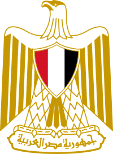 Permanent Mission of Egypt to the United Nations Office, World Trade Organization and other International Organizations in Genevaـــــــ